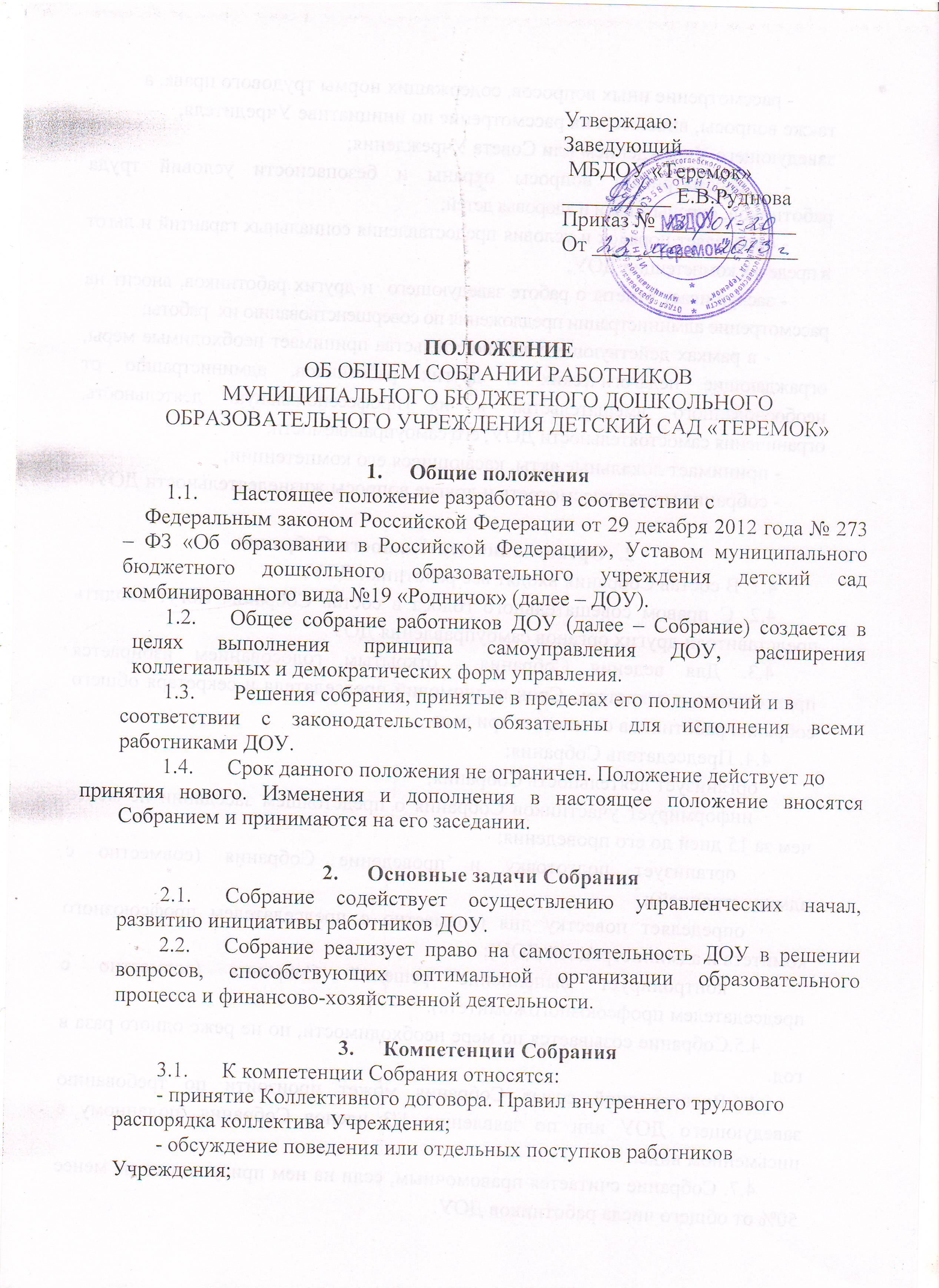 - рассмотрение иных вопросов, содержащих нормы трудового права, а также вопросы, вносимых на рассмотрение по инициативе Учредителя, заведующего Учреждением или Совета Учреждения;-  рассматривает вопросы охраны и безопасности условий труда работников, охраны жизни и здоровья детей;- определяет порядок и условия предоставления социальных гарантий и льгот в пределах компетенции ДОУ;- заслушивает отчеты о работе заведующего  и других работников, вносит на рассмотрение администрации предложения по совершенствованию их  работы;   - в рамках действующего законодательства принимает необходимые меры, ограждающие педагогических и других работников, администрацию от необоснованного вмешательства в их профессиональную деятельность, ограничения самостоятельности ДОУ, его самоуправляемости;- принимает локальные акты, касающиеся его компетенции;- собрание может рассмотреть и другие вопросы жизнедеятельности ДОУ.Организация деятельности Собрания4.1. В состав Собрания входят все работники ДОУ.4.2. С правом совещательного голоса в состав Собрания могут входить представители других органов самоуправления ДОУ.4.3. Для ведения Собрания  открытым голосованием избирается председатель и секретарь. Срок полномочий председателя и секретаря общего собрания работников составляет три года.4.4. Председатель Собрания:· организует деятельность Собрания;· информирует участников Собрания о предстоящем заседании не менее чем за 15 дней до его проведения;· организует подготовку и проведение Собрания (совместно с  администрацией);· определяет повестку дня (совместно с председателем профсоюзного комитета и администрацией ДОУ);· контролирует выполнение решений Собрания (совместно с председателем профсоюзного комитета).4.5.Собрание созывается по мере необходимости, но не реже одного раза в год.4.6.Внеочередной созыв Собрания может произойти по требованию заведующего ДОУ или по заявлению 1/3 членов Собрания, поданному в письменном виде.4.7. Собрание считается правомочным, если на нем присутствует не менее 50% от общего числа работников ДОУ.4.8.Результаты рассмотренных на заседании Собрания вопросов оформляются в виде решений, отраженных в протоколе и имеют юридическую силу только с момента издания соответствующего  приказа заведующего.4.9. Решение общего собрания работников считается принятым, если за него проголосовало более половины присутствующих.  4.10.Каждый участник Собрания имеет право:· Потребовать обсуждения Собранием любого вопроса, касающегося деятельности ДОУ, если его предложение поддержит не менее 1/3 членов Собрания;· При несогласии с решением Собрания высказывать свое мотивированное мнение, которое должно быть занесено в протокол.Ответственность Собрания.5.1. Собрание несет ответственность:· за выполнение, выполнение не в полном объеме или невыполнение закрепленных за ней   и функций;· соответствие принимаемых решений законодательству РФ, иным нормативным правовым актам РФ.                        4.  Делопроизводство Собрания.6.1. Заседания Собрания оформляются протоколом, который ведет секретарь Собрания.6.2. В протоколе фиксируются:· дата проведения;· количественное присутствие (отсутствие) работников ДОУ;· повестка дня;· ход обсуждения вопросов;· предложения, рекомендации и замечания работников ДОУ;· решение.6.3. Протоколы подписываются председателем и секретарем Собрания.6.4. Нумерация ведется от начала учебного года.